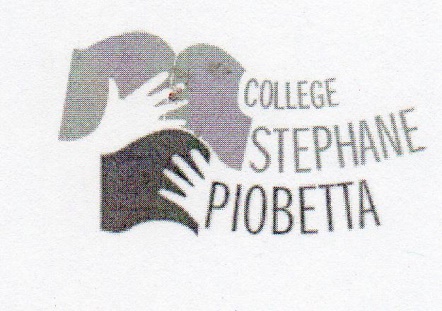 Séjour en Irlande du 25 avril au 1er Mai 2017Mardi 25 avril  10h30 : rassemblement au collège pour un départ vers 11h17h30 : présentation au port de Cherbourg pour un départ à 20hMercredi 26 avril Arrivée à Rosslare à 14 h (heure locale) et rencontre avec les familles d’accueil à Monaghan à 19hjeudi 27 avril Matin : visite de la ville de MonaghanAprès-midi : initiation aux danses irlandaisesVendredi 28 avril Journée à Dublin : visite de Trinity College et du château de MalahideSamedi 29 avril Journée à la Chaussée des géantsDimanche 30 avril Matin : visite de Dublinia13h30 : trajet pour le port de Rosslare 18 h : départ du ferryLundi 1er Mai 14h : arrivée au port Cherbourg20 h : arrivée au collègeRappel : les élèves doivent avoir un pique-nique pour le diner du 25 avril dans leur sac à dos et prévoir tout ce dont ils auront besoin pour la nuit sur le bateau. Ne pas oublier son carnet de liaison et de quoi écrire ( bloc-notes et stylos)